Material per vitin e dyteLA PHRASE INTERROGATIVE –Fjalia pyeteseLa phrase interrogative sert à posser des questions.Elle se termine par un point d’interrogation: “?”Les pronoms interrogatifs sont: pourquoi?,combien?,qui?,quel?,quelle?,quels?quelles?,oú?,comment?,quand?,que?,quoi?.Exemples:Pourquoi vas-tu à l’école?-                  Perse shkon ne shkolle?Combien êtes-vous dans la classe ?-    Sa jeni ju ne klase?Qui est le plus grand de la classe ?-     Cili eshte me I larte ne klase?Quel numéro as-tu ? -            	 Cfare numri ke ti?Comment s’appelle ton camarade ?-    Si quhet shoku juaj?Oú habites-tu ?-                                    Ku jeton ti?Que pensez-vous de ce chiffre?-          Cka mendoni per kete shifer/numer?Tu vas à Radio France quand?-            Kur shkon ne Radio France?Tu lis quoi en ce moment?(informel)- Cka lexon ne kete moment?Quelle est sa radio préferée?-               Cila eshte radio e saj e preferuar?Quels magazines vous achetez le plus souvent?- Cilet revista i bleni me shpesh?Est-ce-que + sujet + verbe -                Ex. Est-ce-qu’il écoute la radio sur Internet?- A degjon ai radio ne internet?Est-ce-que tu as froid?-                                    A ke ftohte?Oú est-ce-que Pierre est? (exprime le lieu) - tregon vendin Comment va ton frère? (la maniére)- menyren Pourquoi sors-tu ? (la cause ) – shkakun Combien est-ce-que ça coûte ? (la quantité ) – sasine  Devoir à la maison : écrivez 5 phrases interrogatifs- shkruani 5 fjali pyetese Emaili im : s.osmani@msn.comMaterial per vitin e trete            Rédiger une critique de film , de roman- Shkruani nje pembledhje te filmit, romanit Ne foto1 keni shembullin e permbledhjes se nje filmi apo romani.Lexoni permbledhjen dhe bejeni ushtrimin nr.1 ne liber fq 92.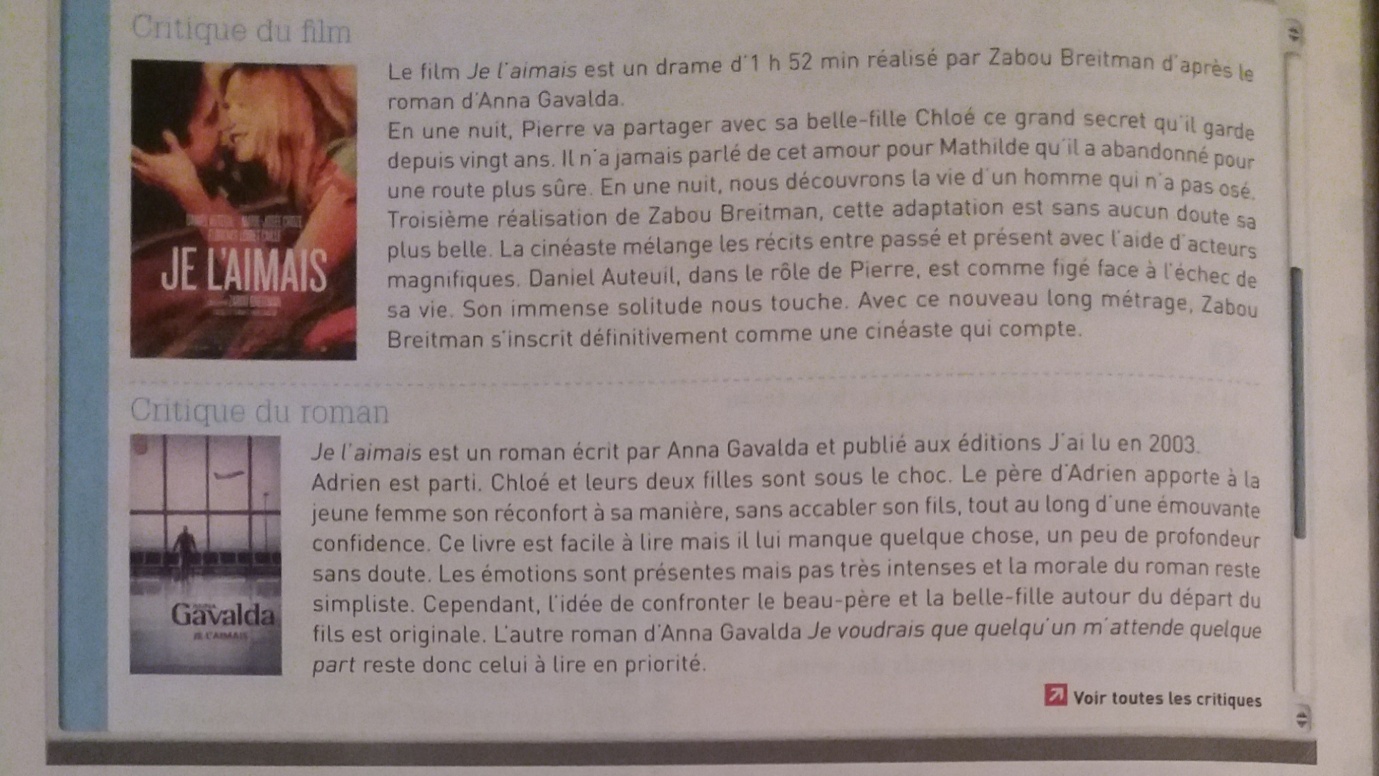 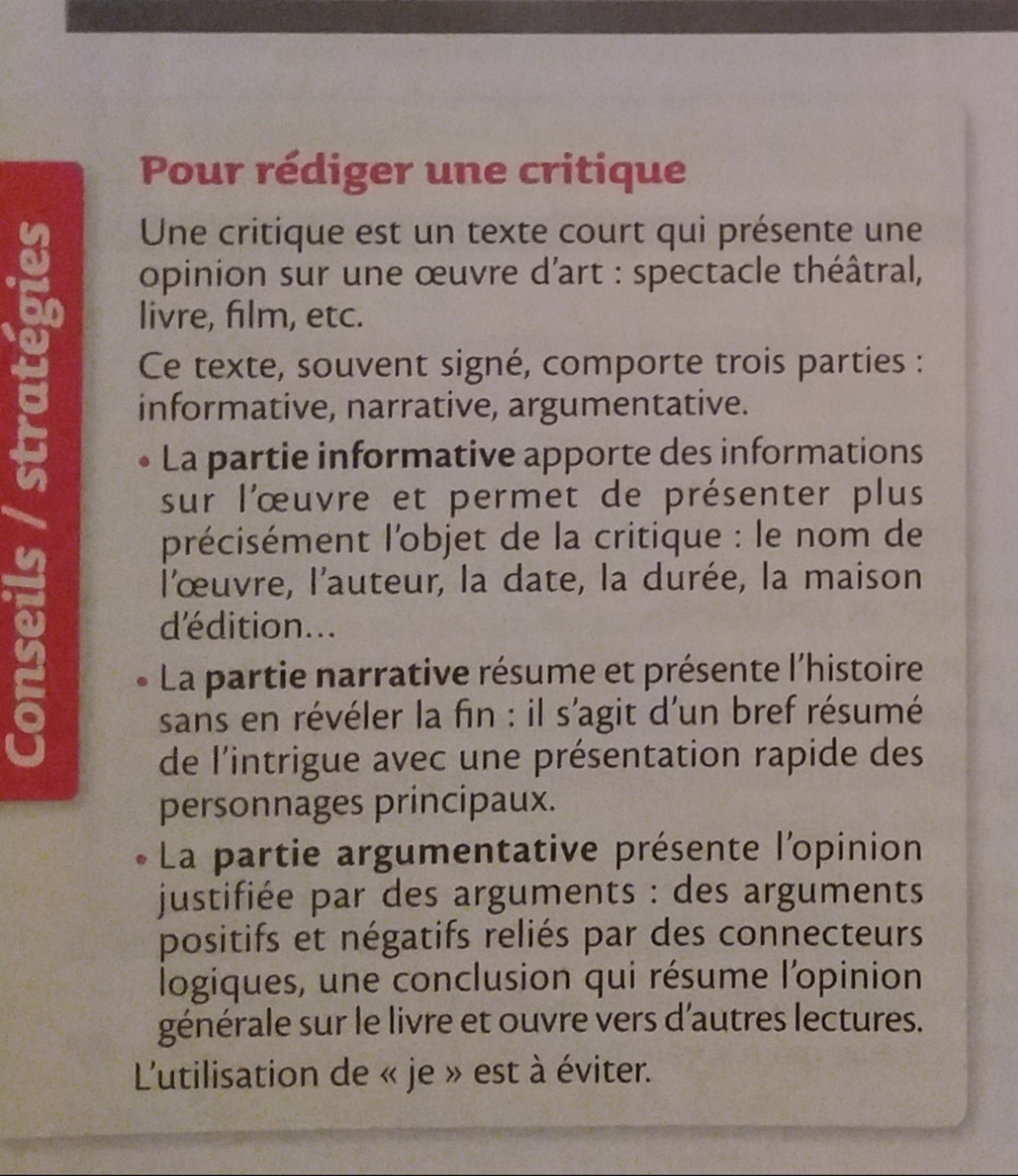 Les adjectifs qualificatifsLes adjectifs qualificatifs indiquent les proprietes d’un nom , décrivent comment quelqu’un ou quelque chose est.Ils accompagnent donc toujours un nom.Leurs terminaisons varient  selon le genre (masculin ou feminin ) et le nombre (singulier ou pluriel) du nom auquel ils se rapportent .Exemples:Le ciel bleu (masculin singulier )Une fille courageuse (feminin singulier )Des jardins bien entretenus (masculin  pluriel )Les villes françaises (feminin pluriel )En français, il y a deux types d’adjectifs qualificatifs : les adjectifs épithetes et les adjectifs attributs .Comment les reconnaȋtre ?*L’adjectif épithete se rapporte directement à un nom ou pronom , il est placé la plupart du temps après le nom qu’il qualifie et n’en est pas séparé par un autre mot. Il fait partie du groupe nominal . Exemples :Il faut aérer les piéces humides .Régarde ce petit chat!*L’adjectif attribut est relié au nom qu’il compléte par un verbe d’état , il est donc relié au sujet de la phrase par l’intermediaire du verbe .Il fait partie du groupe verbal .Les verbes d’état sont : être, paraitre, sembler, devenir,rester , avoir l’air, passer pour .Exemples :Les éléves sont silencieux aujourd’hui .Ce fauteuil a l’air confortable .Il devenait turbulent .Il paraȋt sincére .Devoir à la maison: écrivez 4 phrases avec les adjectifs qualificatifs.2 phrases au masculin singulier et m. pluriel et 2 phrases au feminin singulier et f. pluriel.Emaili im : s.osmani@msn.com  